Continuum of Care Board of Directors Meeting Thursday, April 28, 20223:00 – 5:00 PMThe following agenda items may not necessarily be considered in the order they appear.Call to OrderPresident Powell called the meeting to order at 3:12 PM. Attendance Present: Leilah Powell, Gregory Zlotnick, Phil Beckett, Cacie Madrid, Abe Capetillo, Roy Fletcher, Melody Woosley, Kameron Rhys, Jack Tsai, Robert Reyna, Tyler Shoesmith, Cristina Noriega, La Juana Chambers Lawson, Edward Johnson, and Scott Ackerson. Absent: William McManus, Salena Santibanez, and Nikisha Baker. Guests: Patrick Steck, Katherine Dillard Gonzalez, Kim Jeffries, and Molly Biglari. Staff: Katie Vela, Chelsey Viger, Richard Huron, Madeline Carrola, Dacey Werba, Eboni Jett, Amanda Hernandez, and Billy Mahone. Public CommentThere was no public comment. SARAH NONPROFIT BUSINESSWelcome to our New Board MembersAbe Capetillo, AVP Application Development, USAACacie Madrid, VP of Public Policy, San Antonio Chamber of CommerceCristina Noriega, Artist, CNoriega Fine Art Inc.Board Member Recognition President Powell recognized Kameron Rhys’s hard work ensuring continuity with the YAB (Youth Advisory Board), ensuring the group is cohesive, supportive, and effectivelysetting goals. She also thanked Salena Santibanez for building relationships in the YAB and helping make it a supportive group. Leilah recognized La Juana Chambers Lawson for her work on pertinent issues and for making sure SARAH is included in the conversations. Jack Tsai and Phil Beckett were recognized for their work on the HMIS Vendor Monitoring results. Scott Ackerson and Nikisha Baker were thanked for having conversations about Race and Ethnicity and for setting up trainings for the Membership Council. Lastly, President Powell thanked everyone for a successful Point-in-Time Count and gave a shout-out to Greg Zlotnick and Edward Johnson for volunteering. Homelessness Updates RoundtableKatie Vela has been having one-on-one meetings with the City Council Office to identify gaps that need funding and attention. Housing Bond Voting Date Election Day: May 7, 202225 million for PSHThis is an opportunity to share your updates on housing and homelessnessConsent Items Minutes from February 24, 2022, Board of Directors Meeting (p. 4-8)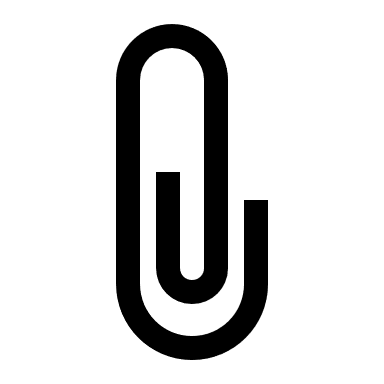 Motion Tyler Shoesmith Second La Juana Chambers Lawson Abstain None Passed YesMarch Financial Reports (p. 9-13)Motion Phil Beckett Second Tyler Shoesmith Abstain None Passed Yes	Executive Committee Secretary Position Vacancy – Leilah PowellThe Executive Committee meets additionally outside of the bi-monthly board meetings. There is a current vacancy in the Secretary position. SARAH will send an email with an application for those interested in this Officer position.  SARAH CoC Board Member Demographics Survey – Leilah Powell SARAH will be sending out a demographic survey to the Board of Directors to make sure there is a balanced board representative of the community and those we serve. The information will only be shared externally in aggregate form and used by the Executive Committee to assist with filling vacancies. This information will also help SARAH apply for grants as more foundations are requiring board demographics in applications.Cyber Security Assessment & Ad Hoc Committee – Leilah Powell SARAH will have a new Ad Hoc Committee. If anyone is interested in being a part of the Cyber Security ad hoc to look at organizational issues and the system in place in the community, they can email daceywerba@sarahomeless.org Executive Director Report – Katie Vela2022-2024 Objectives and Key Results: Build a thriving community of partners, leverage data to drive continuous learning and systems improvement, and strengthen education and advocacy efforts. Homelessness 101 information. If Board members would like more Homelink tags or Homelink documents, they can email billymahone@sarahomeless.org. Three new SARAH Team Members: Alfonzo Galvan, Judith Andrade, Claudia Martinez. Congratulations to Amanda Hernandez for a successful Ph.D. defense, and Madeline Carrola for being accepted to Ohio State’s Sociology Ph.D. Program. CONTINUUM OF CARE BUSINESSMembership Council Report – Scott AckersonScott Ackerson gave a report on the March Membership Council report. He gave an update on new organizations, reports from the workgroups, and reports from committees. There will be training in May on Race andEthnicity and Cyber Security. Point-in-Time Count Committee Chair Election – Gregory Zlotnick Motion Tyler Shoesmith Second Roy Fletcher Abstain None Passed YesHMIS Advisory Committee Chair Election – Phil Beckett Motion Tyler Shoesmith Second Greg Zlotnick Abstain None Passed YesHMIS Advisory Committee Co-Chair Election – Jack Tsai Motion Phil Beckett Second Robert Reyna Abstain None Passed YesYouth Action Board Report (YAB) Report – Kameron Rhys Kameron explained that the YAB is working on recruitment and collaboration with the community. There is a perspective advisor they will be interviewing in early May. They are also discussing a Youth Point-in-Time Count for 2023. Homeless Management Information System (HMIS) Lead Updates – Katherine Dillard GonzalezKatherine Dillard Gonzalez said they are going through a HUD monitoring this week and will be receiving a report within 30 days that she will share with the board at the next meeting in July. Homeless Management Information System (HMIS) Advisory Committee Report – Phil Beckett HMIS Site Visit Report (p. 14-18)HMIS Vendor Monitoring Results – The Board of Directors approved the HMIS Vendor Monitoring Results contingent on a corrective action plan being presented to the Board prior to being submitted to the HMIS Vendor (p. 19-29)Motion La Juana Chambers Lawson Second Melody Woosley Abstain None Passed Yes
Coordinated Entry and Outreach (CE&O) Advisory Committee Report – Melody Woosley Patrick Steck shared that the Committee voted on a coordinated entry assessment tool. There has been a lot of demand for homeless prevention which is causing a waiting list, so they are continuing to work to best align resources. There are subcommittees tackling various barriers as well. Patrick thanked members for leading sub-committees and thanked Pat Palomo for leading SOAR presentations. Youth Homelessness Demonstration Program (YHDP) Steering Committee Report – Tyler Shoesmith Tyler Shoesmith shared the 2022 Action Plan for YHDP Steering Committee. There are four major goals: Develop a YHDP Scorecard; conduct YHDP listening sessions; provide a recommendation on conducting a separate youth-specific Point-in-Time Count; and develop a YHDP-focused scorecard. Point-in-Time (PIT) Count Committee Report – Greg ZlotnickThe PIT Count occurred on March 1, 2022.Greg Zlotnick thanked the entire SARAH team for all their work. In the April meeting, the committee received feedback debrief on the event. The input was overall positive. SARAH will be hosting a presentation on the data in late May.Point-in-Time Count and Housing Inventory Count Report Submission Approval – Madeline Carrola  (p. 30-41)Motion Greg Zlotnick Second Phil Beckett Abstain None Passed YesThrive Youth Center Project Quality Improvement Plan (QIP) Progress – Madeline CarrolaMadeline Carrola explained that during the 2021 Notice of Funding Opportunity the independent review team recommended that the Thrive Youth Center be placed on a Quality Improvement Plan because of their poor performance and low ranking. g. Per the CoC Policy, SARAH will update the Board of Directors on their progress on the QIP. The following three things have been completed so far: Thrive has met with SARAH bi-weekly and has been in attendance and engaged in the meetings; Thrive attended three training sessions on the CoC Scorecard; and SARAH and Thrive have signed off on a detailed action plan. Upcoming SARAH Meetings and Events                 Next CoC Board Meeting	                    Next CoC Membership Council MeetingCommittee Meetings & Working Groups*All meetings are currently being held virtually. Please email daceywerba@sarahomeless.org to be added to a meeting distribution list*Topics for June Board MeetingThere were no topics discussed. Announcements Happy HourUpcoming Expiring Board Member TermsKameron Rhys – April AdjournmentPresident Leilah Powell adjourned the meeting at 5:00 PM.June 30, 2022, 3:00 – 5:00 PMIn-Person (1100 North West Loop 410 Suite 109, 78213) May 26, 2022, 2:30 – 4:00 PMVirtualTitlePoint of ContactEvent Details*Housing Strategies WorkgroupDacey Werbadaceywerba@sarahomeless.orgMay 4, 2022, 1:00 – 2:00PMHMIS Advisory CommitteeMadeline CarrolaMadelineCarrola@sarahomeless.orgMay 25, 2022, 10:30 – 11:15AMCoordinated Entry & Outreach Advisory CommitteeEboni JettEbonijett@SARAHomeless.orgMay 11, 2022, 10:00 – 11:30AMYHDP Steering CommitteeMadeline Carrola madelinecarrola@SARAHomeless.org May 14, 2022, 3:00 – 4:30PMPoint-in-Time Count CommitteeChelsey VigerChelseyViger@SARAHomeless.orgMay 12, 2022, 10:00 – 11:00AMYouth Action BoardSuyapa Munozsuyapamunoz@SARAHomeless.orgApril 30, 2022, 3:00 – 4:30PM 